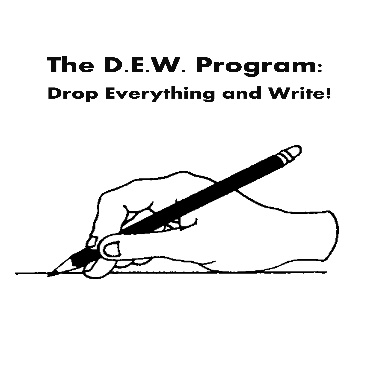 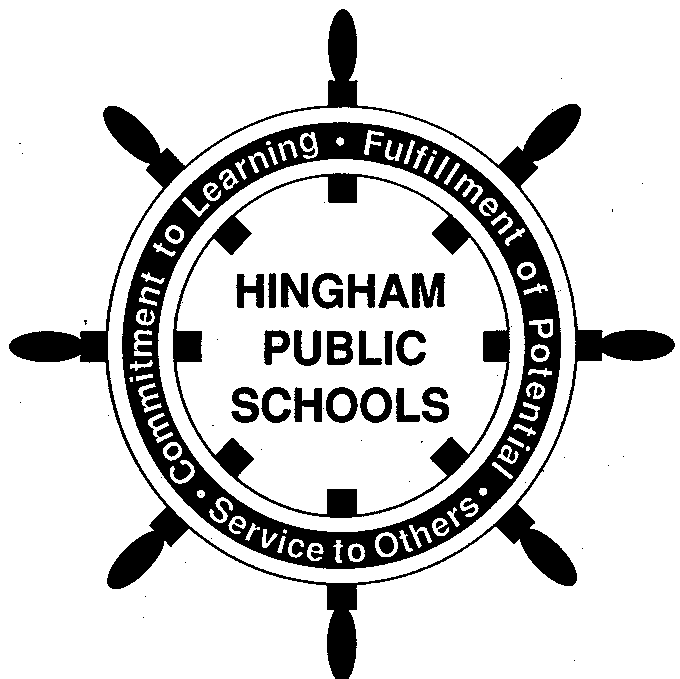 Upper Case Letters 		Letters are grouped based on the starting stroke.Tall line down:F - Make a tall line down, jump up to the top line then make a sleeping line across the top lift pencil and a sleeping line across the middleE – Make a tall line down, then a sleeping line across the bottom, jump up to the top line then make a sleeping line across the top, lift pencil and make a sleeping line across the middleD – Make a tall line down, jump up to the top line and make a big belly down to the bottom lineP -Make a tall line down, jump up to the top line and make a half circle in front to the middle lineB – Make a tall line down, jump up to the top line make a half circle in front to the middle line then another half circle in front to the bottom lineR –Make a tall line down, jump up to the top line and make a half circle in front to the middle line, kiss the line then slide down to the bottom lineN – Start at the top line and make a tall line down, lift pencil, slide down to the bottom line then climb back up to the top lineM – Start at the top line and make a tall line down, lift pencil, slide down to the bottom line, slide back up to the top line then make a tall line downH -Make a tall line down, lift pencil then make another tall line down, lift pencil then make a sleeping line across the middle line touching each tall line/connecting the tall linesK -Make a tall line down, lift the pencil, start at the top line, slide in, kiss the line, then slide down to the bottom lineL -Make a tall line down then a sleeping line along the bottom lineU -Make a tall line down, dig a hole up to touch the top line T -Make a tall line down, lift the pencil, start before the tall line down and make a sleeping line across at the top lineI – Make a tall line down, lift the pencil, start before the tall line down and make a sleeping line across at the top line and another sleeping line across at the bottom lineJ – Make a tall line down and then a fish hook, lift the pencil start before the tall line down and make a sleeping line across at the top lineA-C-Curve:C -Make a big c-curveG -Make a big c-curve, climb up to the middle line, make a sleeping line back towards the C-curve.  Stop before the line touches the C-curveO -Make a big c-curve, then close the circleQ -Make a big c-curve, then close the circle, then lift the pencil then S -Make a small c-curve that starts at the top line and ends at the middle line, then make a small backward c-curveSliding line:V -Start at the top line and make a sliding line down to the bottom line then make a sliding line up to the top lineW -Start at the top line and make a sliding line down to the bottom line, make a sliding line up to the top line, make another sliding line down to the bottom line, make another sliding line up to the top lineX -Start at the top line and make a sliding line down to the bottom line, lift the pencil and start at the top line and make a backward sliding line that crosses the middle of the first line and ends on the bottom line Y -Start at the top line and make a sliding line down to the middle line, lift pencil, start at the top line and make a backward sliding line that kisses the bottom of the first line then continues to the bottom lineSleeping line:Z -Make a sleeping line across the top line, make a backward sliding line to the bottom line then another sleeping line 